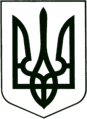 УКРАЇНА
МОГИЛІВ-ПОДІЛЬСЬКА МІСЬКА РАДА
ВІННИЦЬКОЇ ОБЛАСТІВИКОНАВЧИЙ КОМІТЕТ                                                           РІШЕННЯ №265Від 29.08.2023р.                                              м. Могилів-ПодільськийПро опрацювання результатів державного фінансового аудиту бюджету Могилів-Подільської міської територіальної громади          Керуючись Законом України «Про місцеве самоврядування в Україні», на виконання Аудиторського звіту про результати державного фінансового аудиту бюджету Могилів-Подільської міської територіальної громади (міського бюджету) за період з 01.01.2019 року по 28.02.2023 року від 04.08.2023 року вих. №11-32/2, -виконком міської ради ВИРІШИВ:	1. Інформацію про результати державного фінансового аудиту бюджету Могилів-Подільської міської територіальної громади (міського бюджету) за період з 01.01.2019 року по 28.02.2023 року взяти до відома.	2. Керівникам комунальних підприємств як одержувачам бюджетних коштів:	2.1. Провести інвентаризацію розрахунків за надані послуги та, у разі потреби, претензійно-позовну роботу із споживачами.	2.2. Розробити заходи щодо активізації основної діяльності, підвищення ефективності роботи, економічного оздоровлення та покращення фінансового стану.	2.3. За результатом проведеної роботи подати на розгляд виконавчого комітету Могилів-Подільської міської ради звіти про результати діяльності.	3. Контроль за виконанням даного рішення покласти на першого заступника міського голови Безмещука П.О..                Міський голова                                                          Геннадій ГЛУХМАНЮК